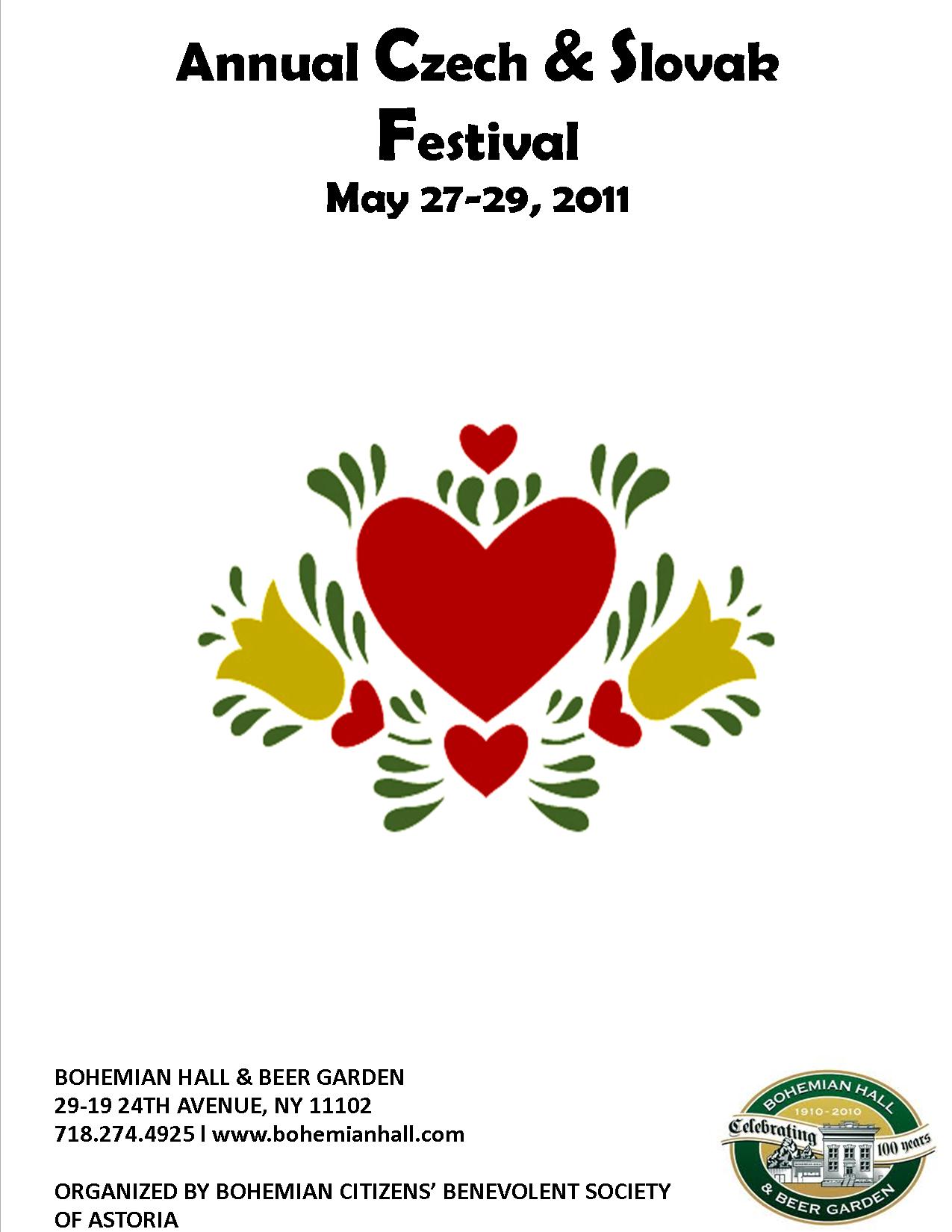 CZECH AND SLOVAK FESTIVAL MENUPilsner Goulash with Dumplings $14Plzenský Guláš s KnedlíkemMoravian Stew with Dumplings $14Moravský Vrabec s KnedlíkemChicken or Pork Schnitzel with Potato Salad $14Kuřecí nebo Vepřový Řízek s Bramborovým ŠalátemMushroom & Potato Perogies $12Houbové a Bramborové PirohyMushroom Sauce and Dumplings $10Knedlíky s Houbovou OmáčkouHomemade Potato Pancakes with Apple Sauce & Sour Cream $11Domácí Bramboráčky s Jablečným Pyré a Kysanou SmetanouBOHEMKA GRILL MENUGrilled Country Klobasa $10Grilled Mushroom Burger $9Grilled Bratwurst $10Grilled Turkey Sausage $9Hamburger $10Cheese Burger $10Veggie Burger $8Sides French Fries $4House Made Potato Salad $4Crunchy Pickles $4Onion Rings $68History of Bohemian Hall and ParkIn the late 1800’s, as many Czech and Slovaks fled the oppression of Austria-Hungary, they made their way to America.  Many such people found a home in Astoria, Queens.In 1892, the Bohemian Citizens’ Benevolent Society was formed, named after the medieval Kingdom of Bohemia in the Holy Roman Empire.Eighteen years later, in 1910, the Society began raising funds for a home for the Czech and Slovak people in our community.  It was to be a haven where the traditions of the homeland would be maintained.Two adjacent lots, part of a farm, were purchased and on October 1, 1910, the cornerstone of Bohemian Hall was laid.Older people of the Society remember hearing stories of raising funds-at a penny a brick!  Members who were masons, plumbers, and electricians volunteered their services to build Bohemian Hall.  These men transformed a patch of Long Island farmland into an authentic European Beer Garden.Bohemian Hall was actually built in three sections.  What is today the entrance was the first hall, but it soon became obvious more space was needed.  The Sokol gym or Main Hall was added, and in 1919 the outside Bar and Park were finished-just in time for Prohibition-which banned the sale of alcoholic beverages in America for over a decade!But Bohemian Hall and Park survived.  At one time, over 800 beer gardens were in New York City – three in Astoria alone.  Only Bohemian Hall and Park survives to carry this proud tradition into the next century!1BCBSA PRESENTSMay 27th, 20118:00pmA comedy starring Jana Štěpánkova &ZlataAdamovskáPlease note: The play will be performed in the Czech language.*Donations towards BCBSA’s scholarship fund would be greatly appreciated*2CZECH AND SLOVAK SCHOOLUčíme se česky a slovensky v BohemceWe are learning Czech & Slovak at Bohemian HallČeská & Slovenská ŠkolaChceme, aby se český a slovenský jazyk a kultura staly důležitou součástí životanašich dětí. Pro další informace o České a Slovenské škole prosím kontaktujte  czskschool@bohemianhall.comThe Czech & Slovak SchoolHelping to assure that the Czech & Slovak language and culture remains animportant part of our children’s lives. For further information on the Czech and Slovak school please contact czskschool@bohemianhall.comUČITELÉ/TEACHERS:Martina FinkováJanka HamračkováMagda HellerJozef IvaškaAndrea KochMonika KovalčikováJana NovotnáJanette ParvakisDana PodzubanJaroslav E. SýkoraBlanka K. Sylvester (reditelka, director)7D.A. SOKOL GYMNASTICS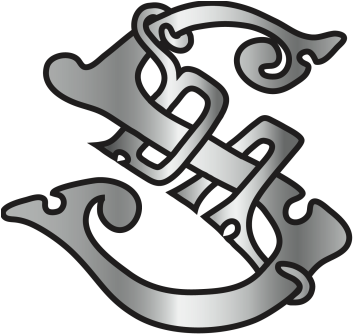 Serving the NYC Community since 1892D.A. Sokol, Inc. Is a 501(c)3 Volunteer Gymnastics & Sports OrganizationOur continued goal and motto:“A Sound Mind in a Sound Body“Toddler, Youth, & Adult GymnasticsBest Wishes for a Successful Czech & Slovak FestivalNAZDAR!D.A. Sokol holds classes for all ages in the Bohemian Hall GymnasiumLocated at 29-19 24th Avenue Astoria N.Y. 11102BOI@DASokol.com      www.DASokol.com      (718) 545-56316W-E-L-C-O-M-EVítame VásOn behalf of the Bohemian Citizens’ Benevolent Society of Astoria L.I.N.Y., Inc. and our 230 volunteers and members, we welcome you to celebrate our annual Czech and Slovak Festival.Enjoy!Srdečne Vás všechny vítame na letošních jubilejních oslavách našeho každoročního Českého a Slovenského festivalu a to jménem našho spolku Bohemian Benevolent Society of Astoria L.I.N.Y.,Inc. a všech jeho 230členů.Srdečne Vás všetkych výtame na tohtoročných jubilejných oslavách nášho každoročného Českého a Slovenského festivalu a to v mene nášho spolku Bohemian Citizens’ Benevolent Society of Astoria, L.I.N.Y.; Inc. a všetkých jeho230 členov.Board of Directors:               Officers:Paul Ort                                                Treasurer – Jana SamkováKarelŠimek                               Membership Secretary – Mary SeewaldMiladaŠtastný                                          Archivist – Bill BalashPeter Kutil (President)                         Editor of the Astorian – DallWilsonAlan SvobodaCzech & Slovak School Liaison – Dr. Pavel OrtMichal SeewaldRadkaPetrovaMarosKočerhaJana Samková3Saturday ProgramMay 28th, 201112:00-1:00		Doors Open1:00-1:50		pilsner Brass Band2:00-2:20		Opening Ceremony				-Welcome by President BCBSA				-Color Guard by DA Sokol				-National Anthems by School Children2:40-3:00		Performance by School Children (singing)3:00-3:15		Limboráčik3:20-4:00		SokolExhibition4:00-5:00		Pilsner Brass Band5:00-5:30		JožkoBil (Contemporary Slovak Folk Artist)5:30-5:45		Raffle	5:45 – 7:45		Pajtáši(Slovak Dulcimer Band)7:45-10:00	Ovocničkovia (Contemporary Czech & Slovak Pop-Rock CoversRaffle:1st Prize One Round Trip To Prague&Many More Impressive Prizes4Sunday ProgramMay 29th, 201112:00-1:00		Doors Open1:00-2:00		Pilsner Brass Band2:00-2:30		Opening Ceremony				-Welcome by President BCBSA				-National Anthem by JozefIvaška2:30-3:15	Czechoslovak Moravian Club Folk Dancers from Endicott, NY3:15-3:45	JozefIvaška3:45-4:15                         JožkoBil (Contemporary  Slovak Folk Artist)4:30-4:45		Raffle5:00-7:00	Polka Brothers (Performing Your Favorite Polkas)7:00-10:00		Pajtáši (Slovak Dulcimer Band)Raffle:1st Prize One Round Trip To Prague&Many More Impressive and Valuable Prizes Special Thanks to Our Sponsors:Club 21 KolibaRadio Slovakia USARadeburgerStaropramen Pilsner UrquellKrušoviceTatra Travel5